Notkun hljóð- og ljósmerkjaAlmennt um notkun umferðarljósa1180 Almenn umferðarljós, 1182 Ljósör, 1184 Umferðarljós fyrir hjólandi vegfarendur, 1186 Umferðarljós fyrir gangandi vegfarendur og 1188 Umferðarljós fyrir hópbifreiðir í almenningsakstri skal ekki nota þar sem leyfilegur hámarkshraði er hærri en 60 km/klst. nema í undantekningartilvikum. Við önnur umferðarljós skal miða við að leyfilegur hámarkshraði sé ekki hærri en 70 km/klst.Staðsetja skal umferðarljós þannig að ekki misskiljist að hverjum þeim er beint.1180 Almenn umferðarljósaAð lágmarki tvenn umferðarljós sem sýna sömu ljósmerki skulu vera sýnileg fyrir hverja aðkomu að vegamótum með umferðarljósum. Að lágmarki ein umferðarljós skulu ávallt vera sýnileg ökumanni í a.m.k. 1,2 sinnum stöðvunarlengd áður en að þeim er komið. Ef tvær eða fleiri akreinar liggja í sömu átt getur þurft fleiri en tvenn umferðarljós.Að lágmarki ein umferðarljós skulu vera staðsett hægra megin akbrautar, í línu við stöðvunarlínu verði því við komið, eða í mesta lagi 5 m eftir stöðvunarlínu. Önnur umferðarljós má staðsetja hægra eða vinstra megin akbrautar eða ofan við akbraut, eftir aðstæðum.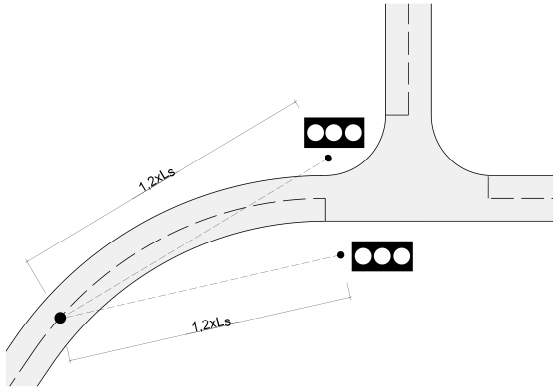 Að lágmarki ein umferðarljós skulu vera auðsýnileg ökumanni sem bíður á rauðu ljósi.Ljósker skulu vera með ljósop sem er 200 mm að þvermáli. Þó er heimilt er að nota 300 mm ljósop þar sem ekki er hægt að tryggja sýnileika með öðrum aðgerðum.1182 LjósörLjósörvar eru annað hvort með þremur ljósopum (rauðu, gulu og grænu) eða einu ljósopi (rauðu eða grænu). Ljósin eru höfð við hlið samsvarandi ljósops almennra umferðarljósa. Græna ljósör má aðeins nota ef akstur í viðkomandi átt hefur ekki í för með sér að víkja þurfi fyrir annarri umferð, hvort sem er akandi eða gangandi vegfarendum.Ljósörvar með þremur ljósopum eru notaðar þar sem stjórna á umferð í viðkomandi átt óháð annarri umferð. Ljósörvar fyrir beygjuakreinar til vinstri, skulu staðsettar vinstra megin við akbraut.Ljósop ljósörvar skal vera af sömu stærð og ljósop þeirra umferðarljósa sem ljósörin stendur með1184 Umferðarljós fyrir hjólandi vegfarendurUmferðarljós fyrir hjólandi vegfarendur skal aðeins nota ef til staðar er hjólastígur eða hjólarein og skal staðsett við eða nærri viðkomandi stöðvunarlínu. Ljósker skulu vera með ljósop sem er 100 mm að þvermáli.1186 Umferðarljós fyrir gangandi vegfarendurUmferðarljós fyrir gangandi vegfarendur skal staðsett handan gönguþverunar sem það gildir fyrir þannig að það sjáist allan tímann sem gengið er yfir veginn. Þó er heimilt, í undantekningartilfellum, að útfæra umferðarljós fyrir gangandi vegfarendur með öðrum hætti ef búnaðurinn er af viðurkenndri gerð. Hnappabox skal vera eins nálægt gönguleið og hægt er, en að hámarki 0,25 m frá brún gönguleiðar og hæð þess yfir yfirborði 0,85 m.Hljóðmerki til leiðbeiningar fyrir gangandi vegfarendur skal nota með umferðarljósum fyrir gangandi vegfarendur. Ef gangandi og hjólandi vegfarendur þvera veg á samliggjandi stígum með sameiginlegu umferðarljósi, er æskilegt að staðsetja umferðarljós þeirra á milli stíganna. Ljósopið sýnir þá mann og reiðhjól saman.Ljósker skulu vera með ljósop sem er 200 mm að þvermáli. Þó er heimilt er að nota 300 mm ljósop þar sem ekki er hægt að tryggja sýnileika með öðrum aðgerðum.1188 Umferðarljós fyrir í almenningsakstriUmferðarljós fyrir í almenningsakstri er heimilt að setja fyrir hverja sérrein fyrir almenningssamgöngur á vegamótum með umferðarljós. Ljósker skulu vera með ljósop sem er 200 mm að þvermáli. Þó er heimilt er að nota 300 mm ljósop þar sem ekki er hægt að tryggja sýnileika með öðrum aðgerðum.1190 AkreinaljósHeimilt er að nota akreinaljós í jarðgöngum eða á fjölakreina vegum, til að gefa til kynna lokun eða breytta akstursstefnu á akreinum. Akreinaljós skulu notuð til að stýra umferð á akreinum með breytanlegar akstursstefnur. Þau skulu staðsett þannig að ökumaður geti alltaf greint hvaða akreinaljós gildir fyrir viðkomandi akrein. Ekki skal nota akreinaljós í jarðgöngum þar sem eru tvær akreinar í sömu akstursstefnu og akstursstefnur eru ekki breytilegar. Í þeim tilfellum sem þörf er fyrri slíkt eru notuð umferðarmerki t.d. 148 Tvístefnuakstur eða 500 Akreinamerki.1192 Umferðarljós vegna gjaldtöku, vegavinnu eða við ámóta aðstæðurUmferðarljós vegna gjaldtöku, vegavinnu eða við ámóta aðstæður er heimilt að nota þar sem stjórna þarf umferð á litlum hraða svo sem við gjaldtöku, ferjuhafnir, bílastæði. Staðsetja skal ljósin hægra megin vegar eða beggja vegna ef ástæða þykir til eða ef fleiri en ein akrein eru í sömu átt.1194 Rautt blikkandi ljósRautt blikkandi ljós er heimilt að nota við útakstur ökutækja til neyðaraksturs, þar sem flugvélar stefna þvert á veg í lágflugi, við lokunarhlið t.d. í jarðgöngum og annars staðar þar sem loka þarf vegi. 1198 Gult blikkandi ljósGult blikkandi ljós er heimilt að nota til viðvörunar þar sem vegavinna fer fram, við gangbrautir og annars staðar þar sem slíkrar viðvörunar er þörf, svo sem á vegamótum þar sem ljósastýring er óvirk. Þar sem ljósið er notað til að vara sérstaklega við ákveðinni tegund umferðar er heimilt að nota táknmynd viðkomandi umferðar á ljósopinu.Heimilt er að nota ljósið eitt og sér eða með öðrum umferðarljósum. 1199 Blátt blikkandi ljósBlátt blikkandi ljós er eingöngu notað til að afmarka starfsvettvang lögreglu, slökkviliðs, sjúkraliðs eða annars opinbers aðila sem hefur heimild til slíkrar notkunar.Notkun hljóðmerkis til leiðbeiningar fyrir gangandi vegfarendur.Hljóðmerki skal nota þar sem eru umferðarljós fyrir gangandi vegafarendur. Hljóðmerki skulu ávallt vera í pörum, eitt hvoru megin við gönguþverun, og skal virkni hvers pars vera eins og hljóðstyrkur taka mið af aðstæðum.